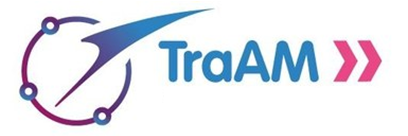 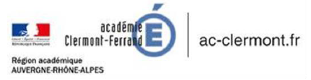 Comment exporter un fichier Autodesk REVIT vers Sketchup ?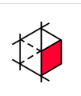 Installation du plugin rvt2skp 2.0Créer un compte gratuit sur la site autodeskOuvrir « autodesk App store »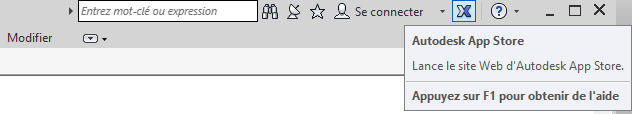 Faire une recherche d’application.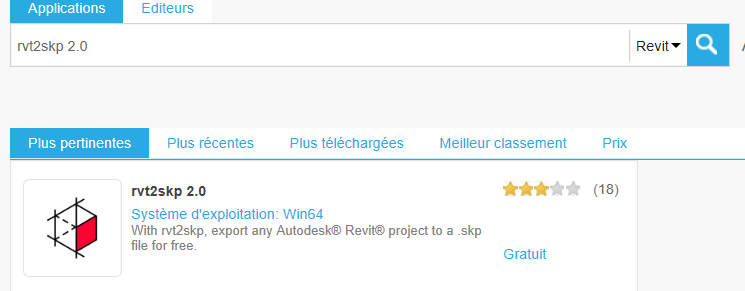 Télécharger et exécuter l’installation 				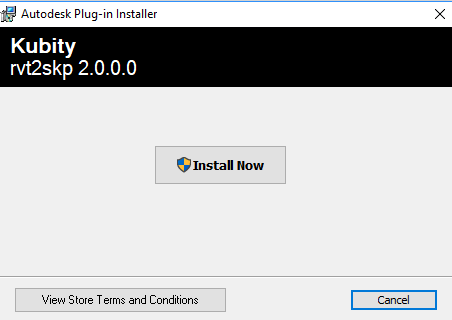 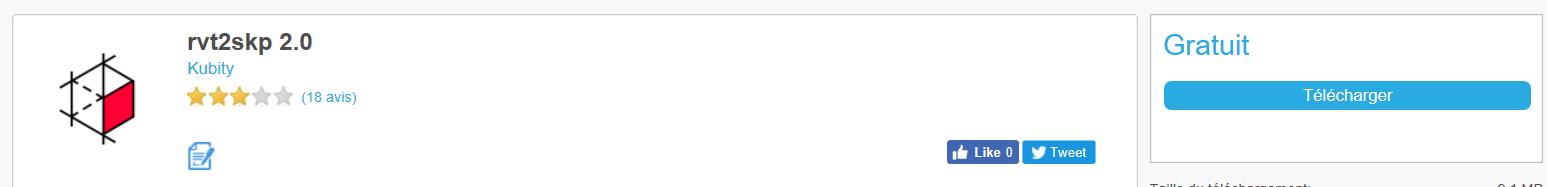 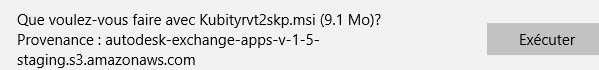 Rvt2skp 2.0 est à présent disponible dans les compléments REVIT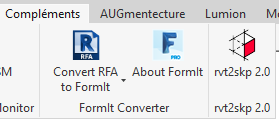 Utilisation du fichier Revit dans SketchupIl suffit de cliquer sur l’icône rvt2skp 2.0 pour enregistrer au format .skp